 Интернет магазин «Рязанский Садовый рай»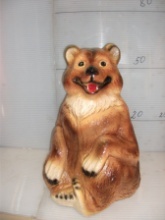 www.decor-rzn.ruЭл.почта - decor197@yandex.ruПрайс-лист (Розничные цены)Садовые фигуры «Звери и животные»У нас действуют скидки при покупке товаров на суммы от: 50тыс.руб скидка 5% от суммы заказа                   100тыс.руб скидка 10% от суммы заказафотоАртикулНаименование№ ФотоРозничная ценаРозничная ценафотоАртикулНаименование№ ФотоФигуры из гипсаФигуры из полистоуна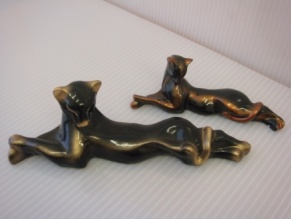 0007-ПБагира маленькая лежит0899150300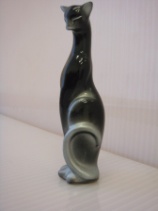 0008-ПБагира маленькая стоит0898120270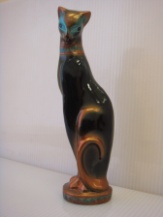 0009-ПБагира средняя0891330720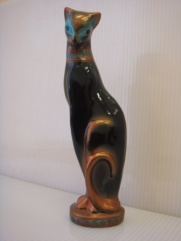 0010-ПБагира большая0890375750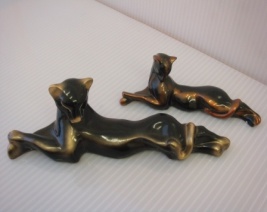 0011-ПБагира большая лежит0899270570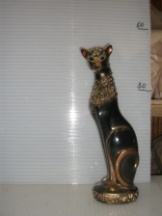 0012-ПБагира с орнаментом4560330630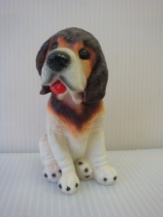 0013-ПБассет (копилка)0926150345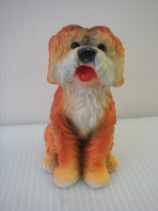 0014-ПБарбос (копилка)0925150345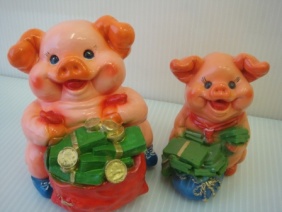 0015-ПБанкирша большая (копилка)09442405250016-ПБанкирша маленькая (копилка)0944195435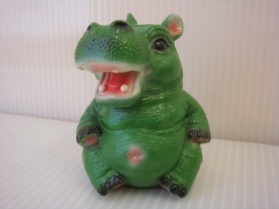 0017-ПБегемот мал.(копилка)0936135300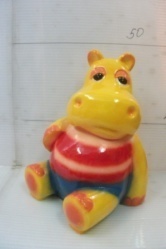 0018-ПБегемот большой51126001320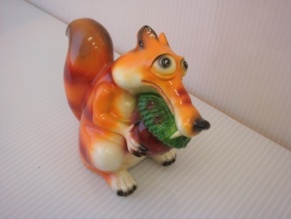 0019-ПБелка ледниковая (копилка)0907255555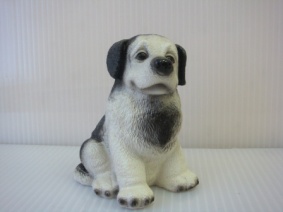 0021-ПБобик (копилка)0922150300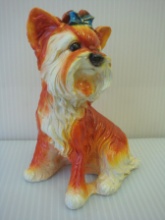 0022-ПБолонка сидит (копилка)0927240525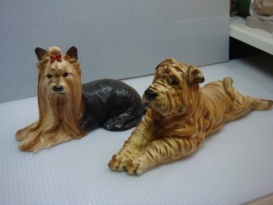 0023-ПБолонка лежит (копилка)1608270585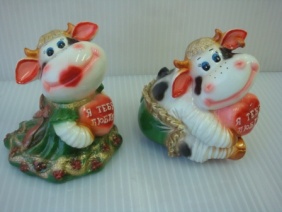 0024-ПБык любовь (копилка)0955180375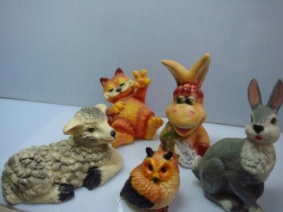 0026-ПГарфилд (копилка)1618240525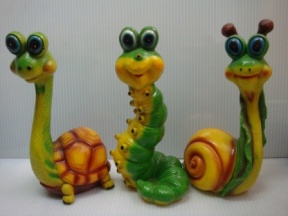 0089-ПГусеница прикольная1612405900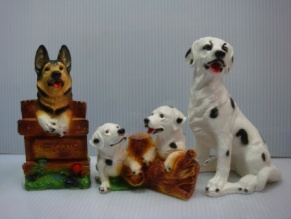 0105-ПДалматин большой16073006900106-ПДалматин щенки (копилка)1607225525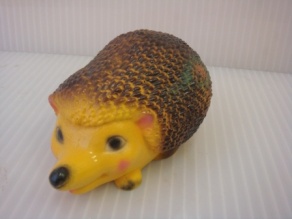 0107-ПЕж старый0958135300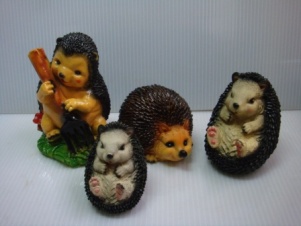 0108-ПЕж маленький сидит15982254950109-ПЕж большой сидит15982705700110-ПЕж игольчатый большой1598255525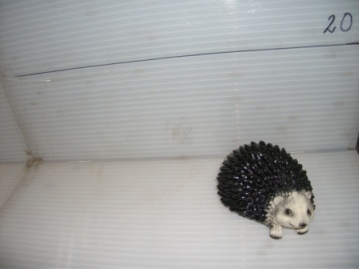 0111-ПЕж игольчатый маленький4920135300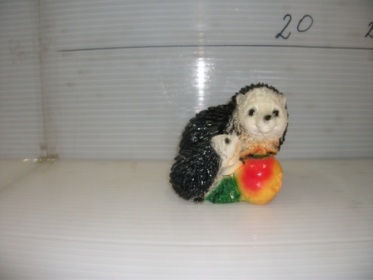 0112-ПЕж двойной4927210450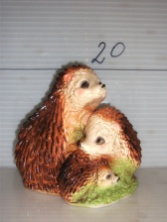 0113-ПЕж тройной4945255570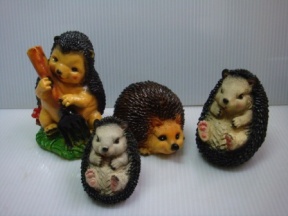 0114-ПЕж с вилами1598300645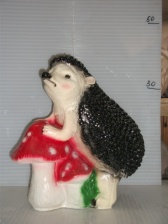 0115-ПЕж на мухоморах4566435960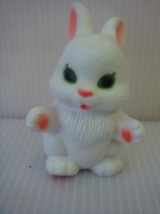 0120-ПЗайчик маленький (копилка)0942150330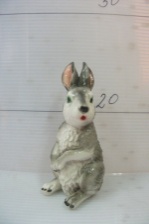 0121-ПЗаяц новый5111240525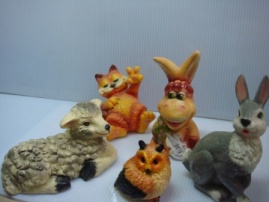 0122-ПЗаяц ушастый1618255570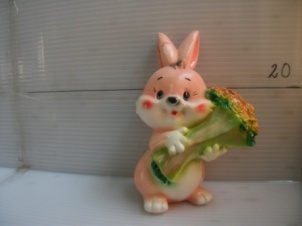 0123-ПЗаяц с букетом (копилка)4595255570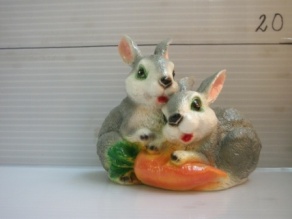 0124-ПЗаяц с морковкой (копилка)45942706000125-ПЗайчиха с зайчатами4556330720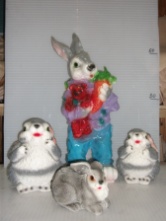 0126-ПЗаяц с мишкой45354951095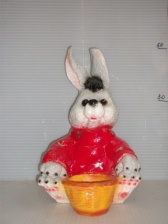 0127-ПЗаяц Степашка кашпо45326001320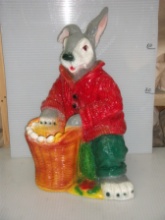 0128-ПЗаяц кашпо с корзиной456911552550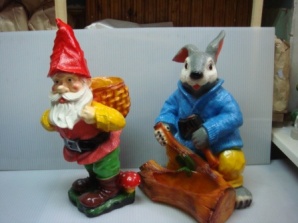 0129-ПЗаяц кашпо с топором162111552550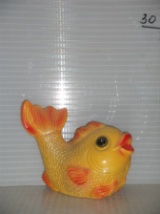 0130-ПЗолотая рыбка (копилка)4568150330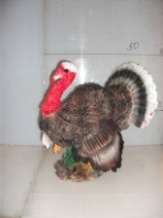 0131-ПИндюк49607201605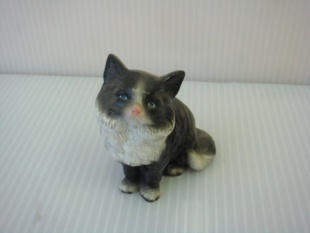 0132-ПКошка Мурка (копилка)0928120270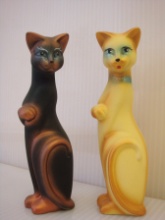 0133-ПКрасавчик маленький0896225495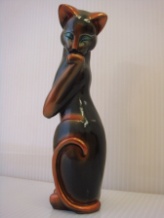 0134-ПКрасавчик большой0892285600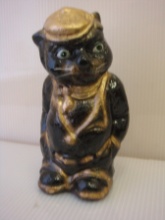 0135-ПКотофей0920300675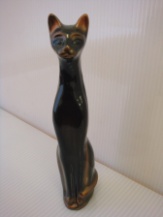 0136-ПКошка египетская0897255570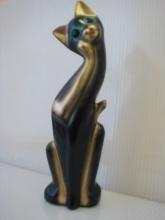 0137-ПКошка большая0890345750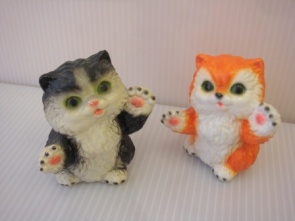 0138-ПКошка царапка (копилка)0930150330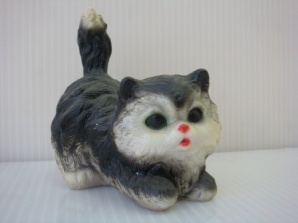 0139-ПКошка хвост (копилка)0931150330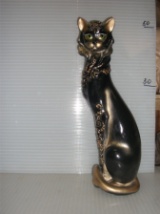 0140-ПКошка персидская4559390870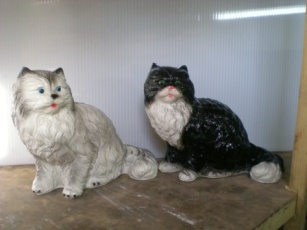 0141-ПКот перс большой0793435960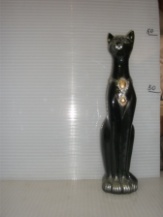 0142-ПКошка с камнем4558345750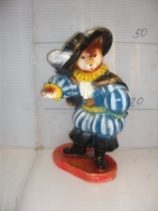 0143-ПКот в сапогах4962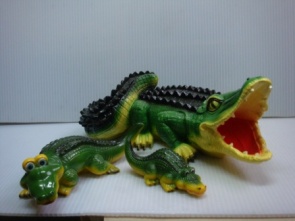 0144-ПКрокодил большой160685518750145-ПКрокодил средний16061804200146-ПКрокодил маленький1606120255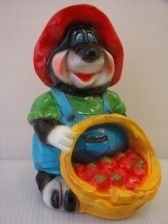 0149-ПКрот с ягодами0950435960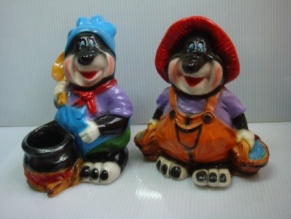 0150-ПКрот с ведрами15964359600151-ПКрот повар1596450990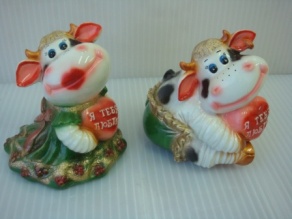 0152-ПКорова любовь (копилка)0955165375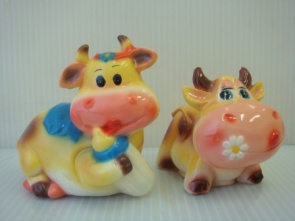 0153-ПКорова с цветком (копилка)0956150330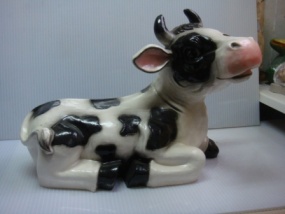 0154-ПКорова большая160511252475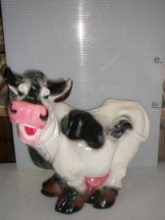 0155-ПКорова прикольная45389602100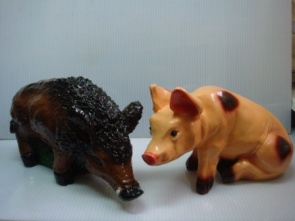 0156-ПКабан большой15977801710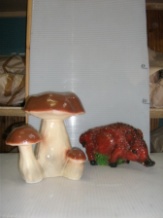 0157-ПКабан маленький4567285600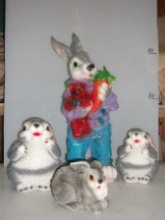 0158-ПКрольчонок маленький45351353000159-ПКролик маленький (копилка)45352254950160-ПКролик большой (копилка)4535255570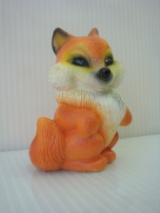 0164-ПЛисичка (копилка)0941150330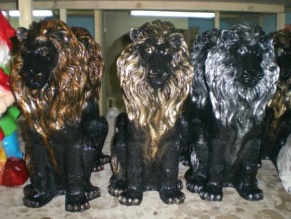 0176-ПЛев07947801710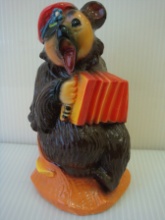 0182-ПМедведь с гармошкой0939270570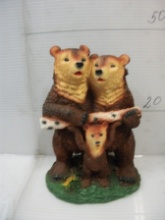 0183-ПМедведи семья493769015000184-ПМедведь огромный495210352250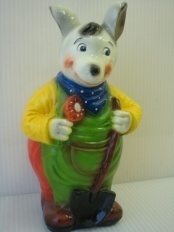 0187-ПМышь с лопатой0953270570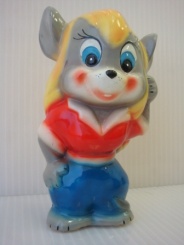 0188-ПМышь Гайка (копилка)0952135300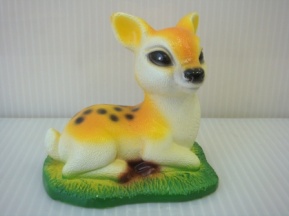 0196-ПОлененок (копилка)0940150330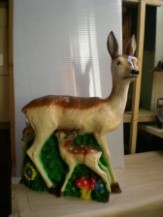 0197-ПОлень с оленятами078812002640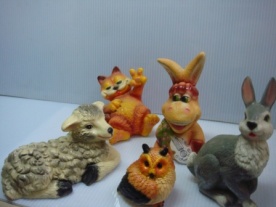 0198-ПОвечка16183006450199-ПОвчарка Велком (копилка)1607255570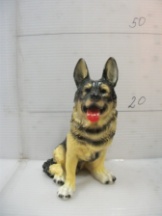 0200-ПОвчарка средняя (копилка)4932300690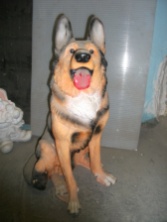 0201-ПОвчарка большая450211252475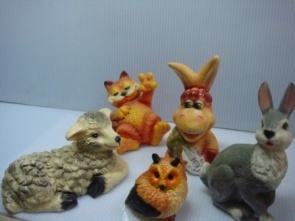 0202-ПОслик (копилка)1618240525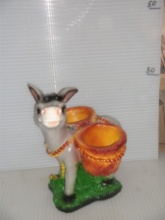 0203-ПОслик кашпо45334501020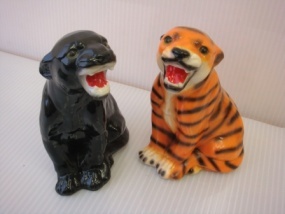 0204-ППантера маленькая (копилка)0905165375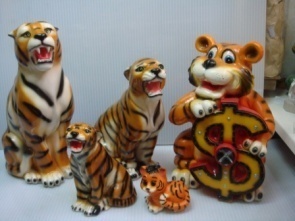 0205-ППантера большая16164501020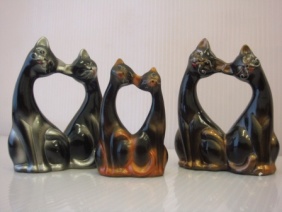 0221-ПСердечко маленькое08941202550222-ПСердечко большое0894150300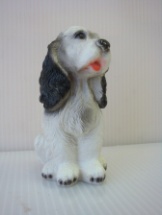 0226-ПСпаниель маленький (копилка)0923150300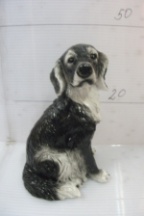 0227-ПСпаниель большой (копилка)5113345735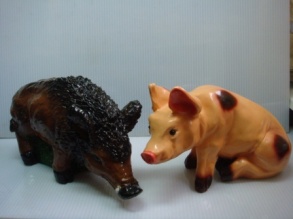 0228-ПСвинья большая15975851170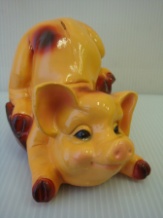 0229-ПСвинья в корыте (копилка)0945285630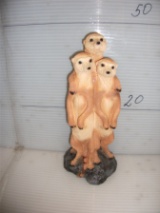 0231-ПСурки семья4953375825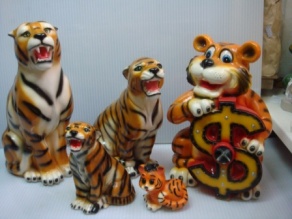 0237-ПТигр большой16164509450238-ПТигр огромный16167201575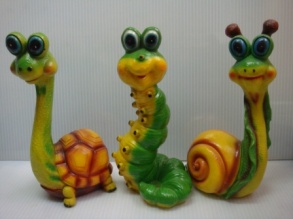 0244-ПУлитка прикольная1612405900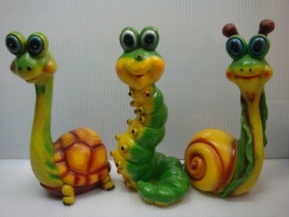 0255-ПЧерепаха прикольная1612405900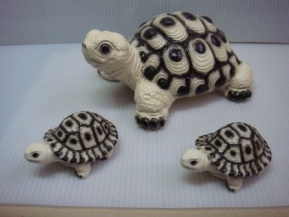 0256-ПЧерепаха большая16244059000257-ПЧерепаха маленькая1624150330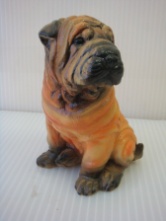 0258-ПШарпеймаленький(копилка)0924150330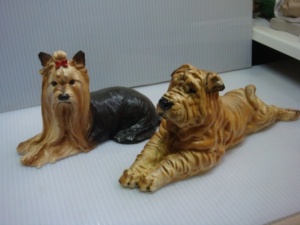 0259-ПШарпей лежит1608375840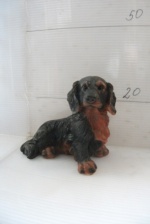 0264-ПТакса большая5182300660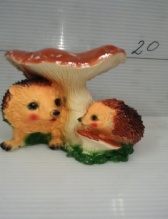 0273-ПЕжи под грибом0045420945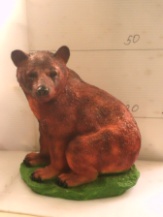 0275-ПМедведь новый00059602025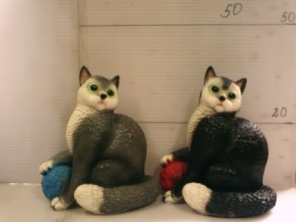 0280-ПКошка с клубком0065390825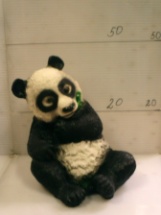 0285-ППанда00388551875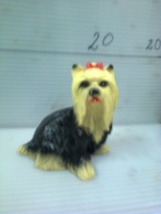 0289-ПБолонка маленькая0082150300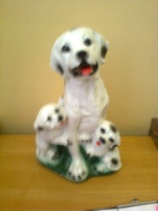 0294-ПДалматин со щенками00913006000295-ПКотейка135270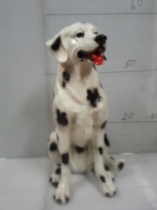 0301-ПДалматин огромный001811252475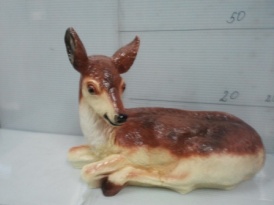 0303-ПОлень большой лежит001612002400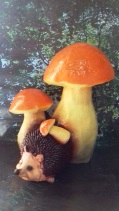 0313-ПЕж игольчатый большой под грибами5401050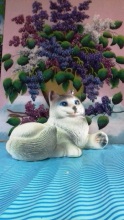 0314-ПКошка лежит150345